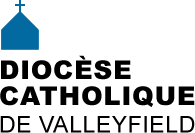 INFO HEBDO12 novembre 2014S'abonner à INFO HEBDO(Envoi programmé le mercredi)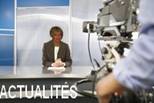 Avent 2014: textes à votre dispositionAutrement vu : reportage VIDÉO de TVCogeco sur les travaux en cours à la basilique-cathédrale Ste-Cécile (entrevue de Karine Bourgeois avec l'architecte Michel Laniel et l'abbé Nicola Di Narzo)Guignolée: retour à la tradition du dimanche après-midi à Salaberry-de-ValleyfieldMa foi, c'est vrai! - Invités de la semaine du 17 novembre 2014: Claudette et André Gagné.Midi-rencontre avec l'abbé André Lafleur:  Viens faire un tour... L'ACPC a un nouveau nomL'ACPC a un nouveau nom depuis vendredi dernier. L'Association des médias catholiques et œcuméniques sera la nouvelle appellation de cet organisme. Lors de l'assemblée générale 2014 tenue à Québec, les membres de l'ACPC ont appuyé par une forte majorité les trois propositions soumises par le conseil d'administration. Ces proposition concernaient l'appellation de l'association et son membership qui comprendra des médias francophones canadiens et non plus seulement despublications périodiques. [Lire la suite]SOURCE: Blogue de l'Association des médias catholiques et oecuméniques - François GloutnayReprise des envois de ProximoLe bulletin Proximo, le service d'informations religieuses créé par Radio VM, reprend ses envois hebdomadaires.  Ceux et celles qui étaient abonnés à ce service recevront un courriel les invitant à s'inscrire à nouveau, afin de respecter les exigences de la loi anti-pourriel. Mais pas besoin d'attendre ce courriel. Un formulaire d'abonnement à Proximo vient d'être inséré au bas de la page d'accueil du tout nouveau site de Radio VM. Après l'envoi de son adresse électronique, il faut cliquer sur le lien de confirmation qui est aussitôt acheminé par courriel.SOURCE: Blogue de l'ACPC - François GloutnayJeanne Mance sur le chemin de la béatificationLaïque originaire de France, missionnaire au CanadaROME, 10 novembre 2014 (Zenit.org) - Le pape François a reconnu l’« héroïcité des vertus » d'une laïque originaire de France et missionnaire au Canada : Jeanne Mance, fondatrice de l'hôpital Hôtel-Dieu à Montréal (1606 -1673).  [Lire la suite]Marthe Robin déclarée « vénérable » par le PapeLes vertus héroïques de Marthe Robin (1902-1981), fondatrice de l’Association des Foyers de Charité, sont désormais reconnues. Un grand pas de franchi vers sa béatification ? [Lire la suite]Source: Aleteia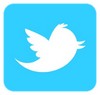 du pape François [@pontifex_fr]« Je demande à toutes les personnes de bonne volonté de contribuer à créer une culture de la rencontre, de la solidarité, de la paix » 9 nov. 2014« L’Église est toujours en chemin, à la recherche de nouvelles voies pour l’annonce de l’Évangile.»« Comme le travail est important : pour la dignité humaine, pour former une famille, pour la paix !» 11 nov. 2014de Mgr Robert Lebel [#comVlfd]« L’amour de Dieu est à la fois maternel et paternel. » 10 nov. 2014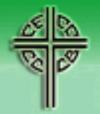 Journée nationale de prière en solidarité avec les peuples autochtones 2014La Journée nationale de prière en solidarité avec les peuples autochtones est célébrée le 12 décembre depuis 2002 par l'Église du Canada. Cette année et durant la prochaine année, les membres du Conseil autochtone catholique du Canada se joignent aux évêques pour réfléchir sur les défis pastoraux pour les familles, leurs besoins et le rôle qu'elles jouent dans l'évangélisation. Ainsi, ils désirent honorer les anciens qui les ont aidés à nourrir leur propre foi : Lire la suiteVisite annuelle à Rome d'une délégation de la CECCUne délégation de la Conférence des évêques catholiques du Canada (CECC) est présentement à Rome, du 10 au 20 novembre 2014, dans le cadre des rencontres annuelles avec les services du Saint-Siège. Mgr Paul-André Durocher, archevêque de Gatineau et président de la CECC, dirige la délégation canadienne qui comprend également Mgr Douglas Crosby, O.M.I., évêque de Hamilton et vice-président de la CECC, et M. Bede Hubbard, secrétaire général adjoint du Secteur anglais de la CECC. Ce dernier représente Mgr Patrick Powers, P.H., secrétaire général de la CECC. Pendant leur séjour, ils seront reçus en audience privée par le pape François, le 15 novembre.  [Lire la suite]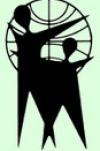 Développement et Paix organise une conférence sur la reconstruction à l’occasion du premier anniversaire du typhon HaiyanPour marquer le premier anniversaire du super typhon Haiyan qui a frappé les Philippines, Développement et Paix organise une conférence en collaboration avec ses partenaires dans ce pays afin d’évaluer le progrès des initiatives de reconstruction à ce jour et de tirer des enseignements de deux catastrophes : le tsunami en Asie du Sud-Est et le tremblement de terre en Haïti.  [Lire la suite]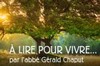 Ne jamais dire assez, c’est assez - Réflexion de l'abbé Gérald Chaput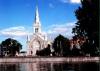 Pour les bulletins paroissiaux :Le Comité de préparation au Sacrement du Mariage est heureux d'inviter tous les couples à sa fin de semaine de réflexion et de partage du vendredi 17 au dimanche 19 avril 2015 au sous-sol de l'église de la paroisse Sainte-Marguerite d'Youville, 8, rue Rainville à Châteauguay, QC J6K 1H5. Inscription avant le 31 janvier 2015 au coût de 175$. Info: 450-691-6600.[Voir aussi dans les événements listés ci-dessous ceux qui peuvent être pertinents pour vous]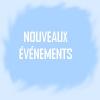 16 nov.  2014 au 22 janvier 2015 : Exposition des oeuvres de Mme Suzanne Filiatrault, secrétaire de la paroisse Sainte-Martine, à la bibliothèque municipale. 17 nov.: Conférence - La petite vérole19 nov. : Concert bénéfice à Hudson22 nov. : Heure musicale en l'honneur de sainte Cécile22-23 nov.: Expo-Vente 100e ann. Cercle des Fermières Les Coteaux23 nov.: Confirmation des adultes en la fête du Christ-Roi à 14h en la bas.-cath. Ste-CécileNov. 22:  Christmas shopping at St. Patrick of the Island Church Hall30 nov.: Bingo des Fêtes à Rivière-Beaudette30 nov. : Ressourcement de l'Avent à Vaudreuil-Dorion6 déc. : Guignolée à Saint-Urbain-Premier6 déc. :  Concert de la Chorale Madrigal13 déc. : Concert bénéfice au profit de la Maison Marie-Rose21 déc. : Bindadon à Saint-Urbain-Premier17 au 19 avril 2015: Préparation au mariage - Châteauguay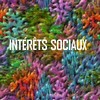 Vote en ligne du concours-photosLa MRC de Beauharnois-Salaberry a mis en ligne les photos reçues dans le cadre du concours édition 2014. Votez pour votre photo coup de cœur d'ici le 16 novembre à l’adresse suivante : http://apps.mrc-beauharnois-salaberry.com/108/concours2014.asp. Les personnes votantes se voient automatiquement inscrites au tirage d’une somme de 50$ comme prix de participation qui se fera le 20 novembre 2014.Marché de Noël de la Maison Trestler les 15 et 16 novembre 2014 de 10h à 16h. Entrée gratuite. Kiosques d'idées cadeaux d'artisans et producteurs de la région.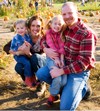 APPRENDRE, PRIER, PARTAGER avec les GENTILS PIRATES missionnaires.La Mission en famille: des activités sur la joie d'être ensemble Source: Mond'Ami - Activités saisonnières Oeuvre pontificale de l'Enfance missionnaire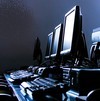 Prière pour les fousMarthe Robin déclarée «vénéralbe» par le PapeDécouvrez la vie de la vénérable Marthe RobinMa rencontre avec Marthe Robin (Jacques Gauthier)Témoignage: ma rencontre avec Marthe Robin (Philippe Oswald)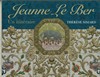 Jeanne Le Ber. Un itinéraire, Thérèse Simard, Éditions Novalis, 2014 en vente au Centre diocésain au coût de 20$.Pour des commandes,  éditions Novalis (514-844-2111 poste 248) Mme Véronique Tremblay.Madame Simard sera au Salon du livre pour des séances de dédicaces les samedi 22 novembre de 15h à 16h et dimanche 23 novembre de midi à 13h. 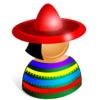 SECCIÓN EN ESPAÑOLSitio web: Esté atento a los eventos en su comunidad, el anuncio está precedido por estos signos: ►◄  [Regularmente       mirar el calendario]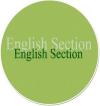 ENGLISH SECTION Nov. 19 at 7:30 pm:  Fund Raiser Show for the Bryan Liew FoundationFeel free to email your event; we will post them on this section:  info@diocesevalleyfield.orgCCCB :2014 National Day of Prayer in Solidariaty with Indigenous PeoplesCCCB Delegation is in Rome for the Conference'Annual Visit [Read More]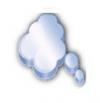 « Beaucoup de gens répètent: «Les temps sont mauvais!» Mais que chacun se fasse bon et les temps seront bons. »  Saint Augustin« La suprême récompense du travail n’est pas ce qu’il vous permet de gagner, mais ce qu’il vous permet de devenir. »  John RuskinSource : Bulletin de Saint-Laurent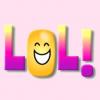 Pendant l'été, un jeune homme s'est fait embaucher au supermarché du coin pour se faire de l'argent de poche. Début de sa première journée, le directeur du magasin l'accueille avec une franche poignée de mains et un sourire, puis lui donne un balai et dit : « Tu vas commencer par balayer toute l'entrée. »- « Mais... Monsieur ! J'ai un DEC et je suis en classe préparatoire pour un BAC ! » répond le gars indigné...- « Oh, pardon, je n'étais pas au courant, »  répond le directeur. « Dans ce cas, donne-moi le balai, je vais te montrer comment faire... » Extrait du bulletin de Saint-Timothée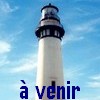 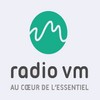 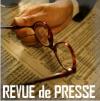 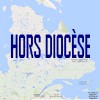 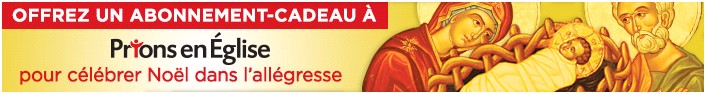 «UN POINSETTIA POUR LA MAISON » Pour un don de 25$ et plus à la Fondation de la Maison des soins palliatifs de Vaudreuil-Soulanges, vous recevrez un magnifique poinsettia ainsi qu’un reçu d’impôt du montant de votre don. « Premier arrivé, premier servi »… Hâtez-vous, placez votre commande avant le 21 novembre en communiquant avec Suzanne Chevrier au 450-202-2202 ou Centre Jardin Vaudreuil-sur-le-Lac au 450-424-0844.  Dates de livraison : du 24 au 28 novembre inclusivement.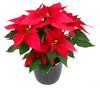  Visionner la vidéo«UN POINSETTIA POUR LA MAISON » Pour un don de 25$ et plus à la Fondation de la Maison des soins palliatifs de Vaudreuil-Soulanges, vous recevrez un magnifique poinsettia ainsi qu’un reçu d’impôt du montant de votre don. « Premier arrivé, premier servi »… Hâtez-vous, placez votre commande avant le 21 novembre en communiquant avec Suzanne Chevrier au 450-202-2202 ou Centre Jardin Vaudreuil-sur-le-Lac au 450-424-0844.  Dates de livraison : du 24 au 28 novembre inclusivement. Visionner la vidéo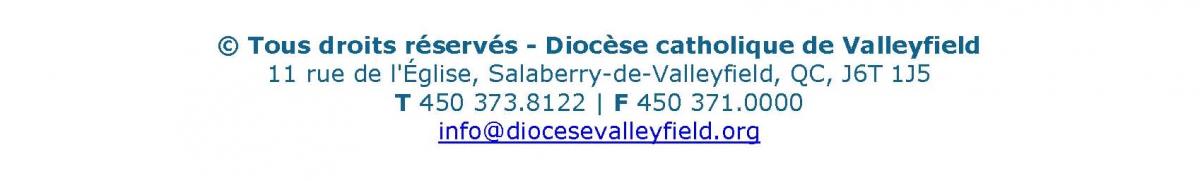 Faites parvenir les informations concernant vos événements à info@diocesevalleyfield.orgFaites parvenir les informations concernant vos événements à info@diocesevalleyfield.org